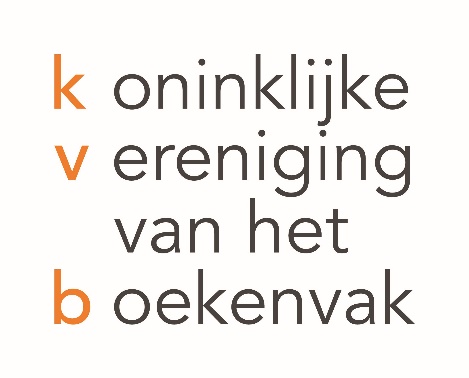 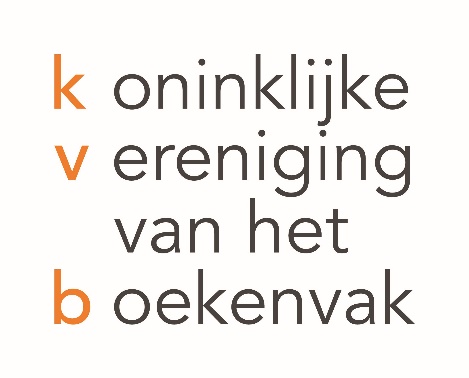 AANVRAAG JUBILEUMSPELD OF -BROCHEMet dit formulier kunt u een speld of broche voor uw jubilerende collega of medewerker aanvragen. 
Stuur het formulier minimaal 6 weken voor de uitreiking in.U kunt kiezen uit: 
Voor een 25-jarig jubileum: een zilveren broche of speld 
Voor een 40-jarig jubileum: een gouden broche of speld
Voor een 50-jarig jubileum: gouden broche of speld met een klein diamantje. Hiervoor geldt een levertijd van minimaal 8 weken.Bij het sieraad hoort een fraai gekalligrafeerde oorkonde.De actuele prijzen van de spelden en broches vindt u op de website van de KVB, kvb.nl.  
Als u specifieke wensen heeft, kunt u ze hieronder vermelden. 
Aanvraag inzendenStuur het ingevulde formulier naar info@kvb.nl
Wij zullen de ontvangst per mail bevestigen. Hier kunnen enkele dagen overheen gaan. Voor nadere inlichtingen kunt u contact opnemen met de KVB, 020 – 430 9115 (niet op woensdag) of een mail sturen aan info@kvb.nl.Gegevens jubilarisGegevens jubilarisInitialen, voornaam of –namen
zoals u op de oorkonde vermeld wilt zienAchternaam
V/M
   Vrouw                               ManAantal jaren werkzaam in het boekenvak
aaneengesloten jaren in boekhandel of uitgeverij, hoeft niet uw bedrijf te zijn   25 jaar (zilver)   40 jaar (goud)   50 jaar (goud met briljantje)                          Datum van uitreiking of jubileum
zoals u op de oorkonde vermeld wilt zien
(een andere datum is mogelijk in overleg)Speld of broche   Speld                               BrocheGegevens aanvragerGegevens aanvragerBedrijfPostadres
(incl. postcode en plaats)Bezoekadres(incl. postcode en plaats)Contactpersoon, naamContactpersoon, telefoon
Contactpersoon, e-mailadresAdres voor levering speld en oorkondeAdres voor levering speld en oorkonde     Adres aanvrager    Alternatief adres (naam, straat, pc plaats)De speld wordt aangetekend verzonden en de oorkonde komt in een grote kartonnen envelop (tussen A-4 en A-3). In verband hiermee kiezen wij bij levering aan het bedrijf voor het bezoekadres (op uw naam en met de toevoeging ‘vertrouwelijk’). Desgewenst kunt u ook kiezen voor een ander (prive) adres. Houdt u dan wel rekening met de bezorgspecificaties.De speld wordt aangetekend verzonden en de oorkonde komt in een grote kartonnen envelop (tussen A-4 en A-3). In verband hiermee kiezen wij bij levering aan het bedrijf voor het bezoekadres (op uw naam en met de toevoeging ‘vertrouwelijk’). Desgewenst kunt u ook kiezen voor een ander (prive) adres. Houdt u dan wel rekening met de bezorgspecificaties.Adres voor factuurDe factuur wordt per mail verzonden. Geef hier aan naar welk mailadres wij de factuur kunnen sturen.